CRVW3数据采集器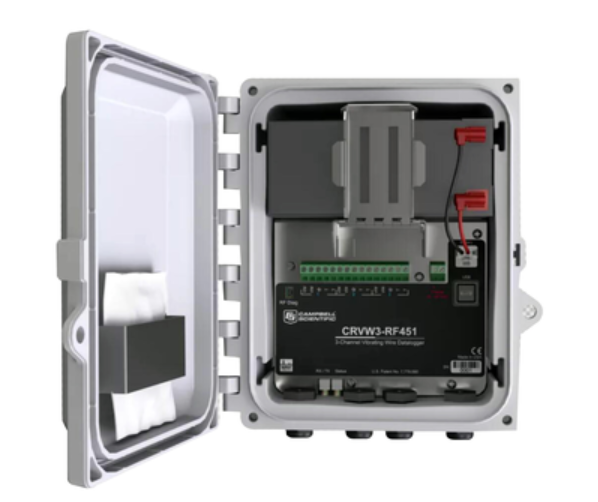 CRVW3是一款独立的低成本三通道振弦式数据采集器。它可以配置为独立的数据采集器，或在配置了可用的无线通信选项后，成为较大的无线链接数据采集网络的组成部分。典型应用：车辆测试、结构和地震监测、航空航天、地球技术、实验室及其他要求高速采样或大量高分辨率通道的应用领域。优势与特点从一到三个振动线传感器读取和存储数据包括用于太阳能电池板连接的充电控制器 防护等级达到IP66简单的编程界面集成式可充电或碱性电池选件兼容许多现有的Campbell Scientific数据采集网络PakBus路由器/无线中继器功能技术说明CRVW3数据采集器使用砖利的振弦频谱分析技术 (VSPECT™)，可能对振弦传感器提供高性能的测量。VSPECT™ 观测输入的传感器信号，实施傅立叶变换和频谱分析，通过识别在可接受范围的强信号，来确定传感器的频率，无视外部的噪声。CRVW3数据采集器提供下列数据：共振传感器频率、用于温度计算的热敏电阻阻值、以及用于确认频率测量有效性的诊断值。技术参数：处理器：ST ARM CORTEX-M4 (32-位，带配件 FPU，运行频率为 144 MHz)数据存储：16 MB 顺序排列的闪存，可存储多达 420,000 条记录 (单通道)，或多达 160,000 条记录 (3 通道)时钟精度：±3 分钟/年测量间隔范围：1 秒 到 1 天Micro B 型 USB接口：可直接连接到PC (供电用于配置及数据下载)，2.0 全速，12 Mbps配置：可软件配置，无需编程测量通道数量：3 个振弦，和 3 个热敏电阻/RTD (温度) 测量测量速度：1 秒每个传感器 (振弦和温度)振弦测量激发选项：2 V (±1 V), 5 V (±2.5 V),12 V (±6 V)测量 (频率) 分辨率：0.001 Hz RMS (-40° 到 +70°C)时间-系列 基本分辨率：24-位 ADC测量精度：±0.005% 读数测量方法：VSPECT (频谱分析)，美国砖利号7,779,690，含诊断数据温度 (阻值)测量方法：电阻半桥测量，24-位 ADC，集成的 4.99 kΩ 0.1% 桥臂电阻分辨率：0.01 Ω RMS (-40° 到 +70°C)精度：±0.15% 读数 (-40° 到 +70°C)无线通讯-RF451 选项内置电台描述：1 W，902 到 928 MHz 非许可证频段，射频电台FCC 认证 ID：KNYAMM0300ATIC: 2329B-FGR2电台转发器：带 -RF451 选项的设备能够被设置成电台转发器供电充电端子：16 到 28 Vdc，来自太阳能板或直流电源转换器电池选项：可充电 7 Ah 铅酸电池，或 8 节 D-形 碱性电池物理参数重量：4.2 kg (9.2 磅) 带可充电电池，3.0 kg (6.6 磅) 带碱性电池工作温度范围：-40° 到 +70°C兼容标准：RoHS机箱尺寸：24.1 x 22.9 x 14.0 cm (9.5 x 9.0 x 5.5 英寸)机箱防护级别：NEMA 4X (IP66)，在合适使用穿线孔的条件下机箱固定：可选的不锈钢通用支架，用于立杆/墙面安装；或塑料固定条 (已含)